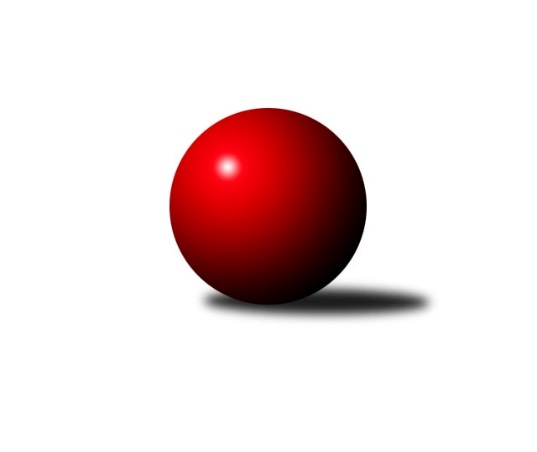 Č.19Ročník 2022/2023	8.3.2023Nejlepšího výkonu v tomto kole: 1662 dosáhlo družstvo: So. Chýnov BOP Tábor 2022/2023Výsledky 19. kolaSouhrnný přehled výsledků:Sp. Soběslav B	- Loko Tábor C	1:5	1376:1472	3.0:5.0	7.3.So. Chýnov B	- Loko Tábor D	5:1	1662:1466	6.0:2.0	8.3.KK Hilton C	- So. Chotoviny D	4:2	1605:1590	4.5:3.5	8.3.Loko Tábor D	- Sp. Soběslav B	4:2	1490:1482	3.0:5.0	27.2.Tabulka družstev:	1.	KK Hilton C	19	14	1	4	75.5 : 38.5 	90.5 : 61.5 	 1569	29	2.	Loko Tábor C	18	12	0	6	69.0 : 39.0 	90.5 : 53.5 	 1594	24	3.	So. Chotoviny D	19	10	1	8	67.0 : 47.0 	87.0 : 65.0 	 1573	21	4.	So. Chýnov B	18	9	2	7	60.0 : 48.0 	77.5 : 66.5 	 1587	20	5.	Sp. Soběslav B	19	6	2	11	44.5 : 69.5 	62.0 : 90.0 	 1495	14	6.	Loko Tábor D	19	2	0	17	20.0 : 94.0 	40.5 : 111.5 	 1386	4Podrobné výsledky kola:	 Sp. Soběslav B	1376	1:5	1472	Loko Tábor C	Pavel Reichel	 	 193 	 170 		363 	 2:0 	 348 	 	180 	 168		Ctibor Cabadaj	Jana Votrubová *1	 	 154 	 170 		324 	 0:2 	 367 	 	179 	 188		Josef Macháček	Vojtěch Křivan	 	 155 	 158 		313 	 0:2 	 377 	 	193 	 184		Ondřej Novák	Vladimír Křivan	 	 179 	 197 		376 	 1:1 	 380 	 	190 	 190		David Dvořákrozhodčí: Martina Votrubovástřídání: *1 od 51. hodu Kateřina SmolíkováNejlepší výkon utkání: 380 - David Dvořák	 So. Chýnov B	1662	5:1	1466	Loko Tábor D	Vlastimil Novák	 	 207 	 223 		430 	 2:0 	 352 	 	164 	 188		Viktorie Lojdová	Jiří Šalát	 	 203 	 203 		406 	 2:0 	 332 	 	182 	 150		Pavla Krejčová	Věra Návarová	 	 223 	 213 		436 	 2:0 	 375 	 	197 	 178		Pavlína Fürbacherová	Karolína Roubková	 	 194 	 196 		390 	 0:2 	 407 	 	197 	 210		Monika Havránkovározhodčí: Oldřich RoubekNejlepší výkon utkání: 436 - Věra Návarová	 KK Hilton C	1605	4:2	1590	So. Chotoviny D	Stanislav Ťoupal	 	 226 	 221 		447 	 2:0 	 379 	 	196 	 183		Lucie Lišková	Miroslav Kovač	 	 197 	 193 		390 	 2:0 	 376 	 	184 	 192		Zdeněk Fiala	Zdeněk Pech	 	 183 	 166 		349 	 0:2 	 383 	 	197 	 186		Miroslav Vacko	Jiří Vitha	 	 197 	 222 		419 	 0.5:1.5 	 452 	 	230 	 222		Miloš Filiprozhodčí: Dušan JelínekNejlepší výkon utkání: 452 - Miloš Filip	 Loko Tábor D	1490	4:2	1482	Sp. Soběslav B	Martina Sedláčková	 	 163 	 160 		323 	 0:2 	 385 	 	195 	 190		Pavel Reichel	Pavla Krejčová	 	 175 	 180 		355 	 0:2 	 370 	 	179 	 191		Vojtěch Křivan	Monika Havránková	 	 211 	 222 		433 	 2:0 	 357 	 	185 	 172		Vladimír Křivan	Pavlína Fürbacherová	 	 185 	 194 		379 	 1:1 	 370 	 	168 	 202		Kateřina Smolíkovározhodčí: Zdeněk OndřejNejlepší výkon utkání: 433 - Monika HavránkováPořadí jednotlivců:	jméno hráče	družstvo	celkem	plné	dorážka	chyby	poměr kuž.	Maximum	1.	Ondřej Novák 	Loko Tábor C	448.28	302.7	145.6	5.3	5/5	(507)	2.	Miloš Filip 	So. Chotoviny D	428.23	293.3	135.0	5.2	5/5	(468)	3.	Stanislav Ťoupal 	KK Hilton C	423.03	295.6	127.4	8.0	5/5	(492)	4.	Jiří Vitha 	KK Hilton C	419.01	293.5	125.5	6.7	5/5	(481)	5.	Vlastimil Novák 	So. Chýnov B	416.59	291.4	125.2	7.8	5/5	(451)	6.	Michal Nový 	So. Chotoviny D	410.88	291.1	119.8	9.6	4/5	(451)	7.	Karel Trpák 	So. Chýnov B	398.25	278.3	120.0	11.1	4/5	(416)	8.	Ctibor Cabadaj 	Loko Tábor C	396.66	279.7	116.9	11.0	4/5	(439)	9.	Jiří Šalát 	So. Chýnov B	396.05	281.0	115.1	11.5	4/5	(433)	10.	Karolína Roubková 	So. Chýnov B	393.95	274.7	119.2	9.8	5/5	(472)	11.	Jaroslava Nohejlová 	So. Chotoviny D	393.80	271.6	122.2	9.7	5/5	(430)	12.	Jana Křivanová 	Sp. Soběslav B	391.56	275.9	115.7	12.0	5/5	(450)	13.	Vladimír Křivan 	Sp. Soběslav B	389.29	283.5	105.8	11.8	5/5	(440)	14.	Miroslav Vacko 	So. Chotoviny D	388.86	285.6	103.3	12.4	5/5	(441)	15.	David Dvořák 	Loko Tábor C	388.21	281.5	106.7	11.4	4/5	(415)	16.	Monika Havránková 	Loko Tábor D	388.04	273.6	114.4	11.0	5/5	(438)	17.	Ladislav Maroušek 	KK Hilton C	386.38	272.0	114.4	13.0	4/5	(431)	18.	Jarmil Kylar 	KK Hilton C	382.94	272.8	110.1	12.6	5/5	(427)	19.	Miroslav Kovač 	KK Hilton C	382.80	272.8	110.0	11.5	4/5	(459)	20.	Věra Návarová 	So. Chýnov B	380.33	267.8	112.5	12.2	5/5	(436)	21.	Pavel Reichel 	Sp. Soběslav B	380.12	270.5	109.6	12.5	5/5	(401)	22.	Jan Krákora 	KK Hilton C	377.40	275.7	101.7	14.9	5/5	(431)	23.	Zdeněk Pech 	KK Hilton C	374.52	267.1	107.4	13.8	4/5	(461)	24.	Josef Macháček 	Loko Tábor C	369.05	269.4	99.6	14.6	5/5	(432)	25.	Lucie Lišková 	So. Chotoviny D	368.51	266.3	102.2	14.7	5/5	(426)	26.	Viktorie Lojdová 	Loko Tábor D	361.00	265.8	95.3	14.8	4/5	(414)	27.	Vojtěch Křivan 	Sp. Soběslav B	353.08	249.1	103.9	15.0	5/5	(386)	28.	Pavlína Fürbacherová 	Loko Tábor D	345.61	251.8	93.8	14.6	5/5	(407)	29.	Kateřina Smolíková 	Sp. Soběslav B	341.44	252.1	89.3	17.4	4/5	(377)	30.	Pavla Krejčová 	Loko Tábor D	323.49	236.7	86.8	19.4	5/5	(382)	31.	Martina Sedláčková 	Loko Tábor D	306.18	227.1	79.1	21.8	4/5	(349)		Zdeněk Samec 	Loko Tábor C	437.75	294.5	143.3	5.5	3/5	(471)		Zuzana Mihálová 	Loko Tábor C	410.50	266.5	144.0	5.0	2/5	(417)		Vendula Burdová 	So. Chýnov B	404.67	283.0	121.7	8.7	3/5	(476)		Josef Schleiss 	Sp. Soběslav B	379.00	274.0	105.0	12.0	1/5	(379)		Blanka Roubková 	So. Chýnov B	377.50	282.0	95.5	20.0	1/5	(380)		Vojtěch Polák 	Loko Tábor C	360.00	247.0	113.0	17.0	1/5	(360)		Václav Gabriel 	KK Hilton C	356.75	261.3	95.5	17.8	2/5	(420)		Zdeněk Fiala 	So. Chotoviny D	345.50	257.5	88.0	19.0	2/5	(376)		Zdeněk Vít 	Loko Tábor C	341.42	246.1	95.3	15.8	2/5	(391)		František Orel 	So. Chotoviny D	338.00	233.0	105.0	18.0	1/5	(338)		Jana Votrubová 	Sp. Soběslav B	323.25	239.8	83.5	16.3	2/5	(334)		Ladislav Šmejkal 	So. Chotoviny D	317.00	224.0	93.0	16.0	2/5	(343)Sportovně technické informace:Starty náhradníků:registrační číslo	jméno a příjmení 	datum startu 	družstvo	číslo startu26995	Vojtěch Křivan	07.03.2023	Sp. Soběslav B	9x
Hráči dopsaní na soupisku:registrační číslo	jméno a příjmení 	datum startu 	družstvo	26503	Viktorie Lojdová	08.03.2023	Loko Tábor D	Program dalšího kola:20. kolo15.3.2023	st	17:00	So. Chotoviny D - So. Chýnov B	16.3.2023	čt	17:00	Loko Tábor C - KK Hilton C	16.3.2023	čt	19:00	Loko Tábor D - Sp. Soběslav B	Nejlepší šestka kola - absolutněNejlepší šestka kola - absolutněNejlepší šestka kola - absolutněNejlepší šestka kola - absolutněNejlepší šestka kola - dle průměru kuželenNejlepší šestka kola - dle průměru kuželenNejlepší šestka kola - dle průměru kuželenNejlepší šestka kola - dle průměru kuželenNejlepší šestka kola - dle průměru kuželenPočetJménoNázev týmuVýkonPočetJménoNázev týmuPrůměr (%)Výkon14xMiloš FilipChotoviny D45214xMiloš FilipChotoviny D114.474529xStanislav ŤoupalSezimák C4479xStanislav ŤoupalSezimák C113.24473xVěra NávarováChýnov B4362xDavid DvořákLok. Tábor C110.3838010xVlastimil NovákChýnov B43015xOndřej NovákLok. Tábor C109.513778xJiří VithaSezimák C4197xVladimír KřivanSoběslav B109.223765xMonika HavránkováTábor4074xJosef MacháčekLok. Tábor C106.61367